MOVABLE BRIDGE HYDRAULIC INSPECTION REPORT – VERTICAL LIFT BRIDGES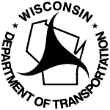 Wisconsin Department of TransportationDT2028        6/2017        s.84.17 Wis. Stats.Notes:This form provides specific inspection detail in conjunction with the items provided in the HSI Movable Inspection Tab. While there may be some overlap with the routine inspection, updates to the Elements and Assessments Inspections Tabs are not necessarily required.Place comments in each box next to the component inspected.For each component rating, enter “(1)” for Good, “(2)” for Fair, “(3)” for Poor, or “(4)” for Severe.If the component does not apply to this bridge enter “NA”.Include a comment and photo reference documenting any components rated (3) or (4).Hydraulic Power Unit	Component Rating:      	Hydraulic Pump Motor	Component Rating:      	Hydraulic Cylinders	Component Rating:      	Valves and Instruments	Component Rating:      	Filters	Component Rating:      	Hydraulic Fluids	Component Rating:      	Span Drive Operating Pressure and Cycle Times	Component Rating:      	Recommended Short Term Actions & Repairs for Hydraulic System:Recommended Long Term Rehabilitation Needs for Hydraulic System:General Remarks – Hydraulic System	Overall Rating (Also enter on page 1):      	(Overall Rating is lowest of all of the component ratings above.)Bridge NumberOverall Rating of Hydraulic SystemBridge NameDate InspectedLead Hydraulic InspectorWeatherInspection Team LeaderComponentComponentComponentFinding/CommentLeaking at / under HPU’s?Yes No Pipes / Lines / Hoses leaking?Yes No Excessive noise during operation?Yes No Oil at improper levels?Yes No Oil in overflow/drip pan?Yes No Other HPU Items/IssuesOther HPU Items/IssuesOther HPU Items/IssuesComponentComponentComponentFinding/CommentExcessive noise during operation?Yes No Excessive vibration?Yes No Corrosion on exterior surface?Yes No Other Hydraulic Pump Motor Items/IssuesOther Hydraulic Pump Motor Items/IssuesOther Hydraulic Pump Motor Items/IssuesComponentComponentComponentFinding/CommentCylinder rods scored?Yes No Cylinder rod seals leaking?Yes No Cylinder Pedestals in poor condition?Yes No Hydraulic lines leaking at cylinder?Yes No Other Hydraulic Cylinder Items/IssuesOther Hydraulic Cylinder Items/IssuesOther Hydraulic Cylinder Items/IssuesComponentFinding/CommentDirectional Control Valves – Verify that spool moves freely. Energize spool in both direction to ensure it is not sticking. Check for leaks.Pressure Relief Valves – Verify that pressure settings are correct. Check for leaks.Shut-Off Valves – Check for leaks. Verify that valves are working properly.Pressure and Flow Instruments – Inspect for damage, corrosion or build-up of dirt and leaks. Check calibration of devices.ComponentFinding/CommentPressure Filter – Check for clogging. Record filter replacement date if available. If filter is replaced during the inspection, check for leaks afterwards.Return Line Filters – Check for clogging. Record filter replacement date if available. If filter is replaced during the inspection, check for leaks afterwards.ComponentFinding/CommentHydraulic Fluid Visual Inspection – Visually inspect fluid for signs of water, deterioration and/or contamination.Hydraulic Fluid Sampling & Testing – Take fluid sample to be analyzed for particle count and acceptable continued use; attach copy of test report when received.ComponentComponentComponentFinding/CommentMaximum operating pressure (psi) when openingMaximum operating pressure (psi) when openingMaximum operating pressure (psi) when openingMaximum operating pressure (psi) when closingMaximum operating pressure (psi) when closingMaximum operating pressure (psi) when closingOpening Time (seconds) at normal speedOpening Time (seconds) at normal speedOpening Time (seconds) at normal speedClosing Time (seconds) at normal speedClosing Time (seconds) at normal speedClosing Time (seconds) at normal speedAbove values inconsistent with those from previous years’ inspections?Yes No 